2017新竹市青少年館系列活動好樣青春趴Craft Party海報徵選    為使青少年多參與健康之休閒藝文活動，並有效運用藝文空間，徵選活動讓青年學子發揮想像力以及創意力，設計物將於「好樣青春趴Craft Party」活動主視覺展現。 凡參加就有機會獲得限量活動宣導品乙份。主辦單位：新竹市政府   承辦單位：新竹市文化局  執行單位：環宇整合行銷股份有限公司競賽方式：數位繪圖比賽活動主題：好樣青春趴Craft Party獎勵辦法：優選前三名，獎金各一萬元、獎狀乙張收件期限：資格：歡迎居住於新竹市或就讀新竹市之青少年共襄盛舉 。方式：採線上或郵寄、親送報名 。收件日期：9月1日(五)起至9月15日(五)止。收件地點：以掛號郵寄(當日郵戳為憑)，或親送環宇整合行銷股份有限公司（新竹市北大路346號5樓之1）好樣青春趴Craft Party競圖活動小組收作品規格：      海報為菊全尺寸（61cm × 86cm ）之電腦繪圖，並設定解析度為300dpi及CMYK      四色印刷模式     ※獲獎海報，會以各式尺寸輸出呈現，請參賽者務必注意圖像處理之解析度。海報必備元素：以「青少年館」整修後再開館之未來想像，透過創意發想及設計藝術，並加入對此館舍願景，以更生活、鮮明、活潑方式，邀請大家一起來參加「好樣青春趴Craft Party」活動。相關背景資料：新竹市文化局將進行青少年館館舍整修，未來的青少年館是一個可提供民眾閱讀、休憩及簡單輕食，並可舉辦講座及戶外活動的空間，吸引更多青少年駐留該館，達到活化歷史建物之目的。繳件規則：將作品輸出菊八開 (A4) 尺寸之彩色樣張，並黏貼於黑色硬式卡紙正面( 裱板大小寬 28 公分 × 長 48 公分 ) 。300 字以內之設計說明，並黏貼於黑色硬式卡紙正面，版面請力求清潔完整。報名表格，請至網站填妥資料及列印，並黏貼裱板背面。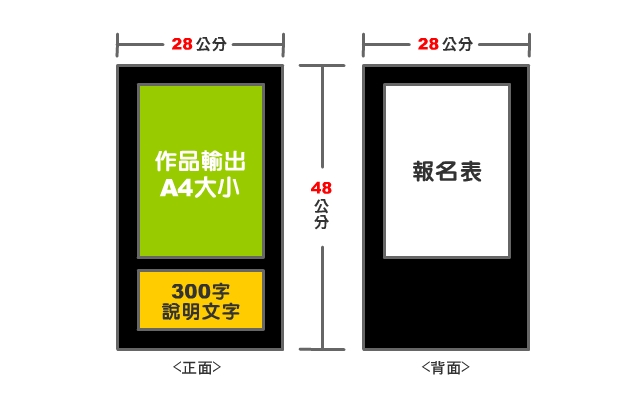 光碟片（內含檔案及格式，請參照下述規定及說明）。     a.海報原始檔(解析度為300dpi及CMYK四色印刷模式) 。    b.海報JPEG 檔(解析度為 72dpi 及寬度不超過 480 像素) 。    c.檔案清單，內含參賽者姓名、身分證字號及創作理念。 每位參賽者投稿作品件數不限 (如繳交一件以上作品，請分別裱於不同裱板，光碟片亦須分別註明，以利辨別)評選標準：創意切合主題 40% 構圖與佈局 30%技巧與色彩 20% 文案(包括創作理念) 10% 注意事項：參賽者須詳閱徵選辦法等相關規範，若作品與任一規定不符，則不列入評選。 得獎者須提供主辦單位電腦檔案，以利後續作業。 未獲獎作品恕不另行公佈。 若參賽作品中有使用到其他智慧財產權創作物時，請於交件同時檢附智慧財產權來源相關證明文件或授權書。 入選作品若涉嫌抄襲、侵害他人智慧財產權或涉及暴力、色情、譭謗等違反善良風俗者，一經察覺，立即取消得獎資格，追回獎項獎金，其衍生的民、刑事責任由參賽者自行負擔。 參賽作品需未經公開發表者（含作者本身相雷同作品及網路上發表之作品），違者主辦單位得取消得獎資格，並追回所有獎項、獎金。參選作品請自行留存原稿備用，交付之參賽作品不予退件。評審前若遇不可抗力之任何災變、意外等事故所造成之損毀，由主辦單位另行通知交付備份作品，對毀損之作品恕不負賠償之責。獎項由評審會議視參加人員及作品水準，可以「從缺」或「增加得獎名額」辦理，獎金隨實際情況彈性調整，以不超過原獎金總額為限。 依稅法規定獎項價值超過 NT$20,000者，主承辦單位依法代得獎者扣繳10% 稅額，國外人士代扣繳20%稅額。 本辦法如有未盡事宜，主辦單位得隨時修訂並於活動網站公佈之。本活動洽詢方式：        環宇整合行銷股份有限公司         好樣青春趴Craft Party競圖活動小組        陳小姐        電話：03-5257078分機305。附件一好樣青春趴Craft Party競圖活動報名表                              作品編號：NO.＿＿＿＿＿＿       （由主辦單位統一填寫）  備註：每一件作品需附上一份報名表及著作權轉讓同意書。共同著作者請選定代表人。附件二好樣青春趴Craft Party競圖活動著作權讓與同意書作品名稱：                     作品名稱：                     作品名稱：                     作品名稱：                     作品名稱：                     作品名稱：                     姓      名性    別性    別身分證字號出生日期出生日期      年   月   日就讀學校/科系聯 絡 地 址□□□□□　　   縣市　     鄉鎮市區　　     村里　　  路街     段     巷     弄     號     樓之□□□□□　　   縣市　     鄉鎮市區　　     村里　　  路街     段     巷     弄     號     樓之□□□□□　　   縣市　     鄉鎮市區　　     村里　　  路街     段     巷     弄     號     樓之□□□□□　　   縣市　     鄉鎮市區　　     村里　　  路街     段     巷     弄     號     樓之□□□□□　　   縣市　     鄉鎮市區　　     村里　　  路街     段     巷     弄     號     樓之戶 籍 地 址□□□□□　　   縣市　     鄉鎮市區　　     村里　　  路街     段     巷     弄     號     樓之□□□□□　　   縣市　     鄉鎮市區　　     村里　　  路街     段     巷     弄     號     樓之□□□□□　　   縣市　     鄉鎮市區　　     村里　　  路街     段     巷     弄     號     樓之□□□□□　　   縣市　     鄉鎮市區　　     村里　　  路街     段     巷     弄     號     樓之□□□□□　　   縣市　     鄉鎮市區　　     村里　　  路街     段     巷     弄     號     樓之白天聯絡電話手機手機E-mail設計理念(300字以上)：設計理念(300字以上)：設計理念(300字以上)：設計理念(300字以上)：設計理念(300字以上)：設計理念(300字以上)：本人：________________________，茲就報名參加「好樣青春趴Craft Party競圖」活動之作品，同意並擔保以下條款：      參賽作品為本人原創，未曾獲得任何公開比賽之獎項或其他單位之補助，作品如涉及著作權之侵權或其他不法行為，概由本人自行負責，主辦單位得取消其得獎資格並追回獎金及獎狀。參加徵選之入圍作品，本人需同意於公布後，不行使著作人格權，並將作品之著作財產權讓與新竹市文化局所有，新竹市文化局有權對入圍作品進行修改、研究、攝影、出版、網頁製作、改作、公開展示、授權製作周邊商品販售及發行各類型態媒體宣傳等之權利，入圍者不得提出異議，並應配合提供相關資料。本人之作品並無侵害任何第三人之著作權、專利權、商標權、商業機密或其他智慧財產權之情事。如違反本同意書各項規定，本人須自負法律責任，主辦單位得要求本人返還全數得獎獎金及獎狀。於本同意書內容範圍內，因可歸責於本人之事由致主辦單位受有損害，本人應負賠償之責。本人已詳閱並同意遵守本次參賽之各項相關規定。 此 致      新竹市文化局              立同意書人：                 身分證字號：                法定代理人：                 身分證字號：                      （未滿18歲須由法定代理人同意簽章）中  華  民  國    年    月    日